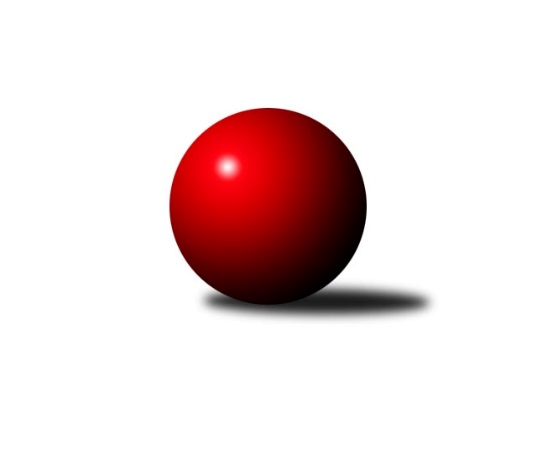 Č.2Ročník 2015/2016	24.5.2024 Severomoravská divize 2015/2016Statistika 2. kolaTabulka družstev:		družstvo	záp	výh	rem	proh	skore	sety	průměr	body	plné	dorážka	chyby	1.	TJ Opava ˝B˝	2	2	0	0	15.0 : 1.0 	(17.0 : 7.0)	2575	4	1758	817	27	2.	TJ  Odry ˝A˝	2	2	0	0	15.0 : 1.0 	(17.0 : 7.0)	2557	4	1732	825	19	3.	KK Minerva Opava ˝A˝	2	2	0	0	13.0 : 3.0 	(16.0 : 8.0)	2588	4	1740	848	22	4.	SKK Jeseník ˝A˝	2	2	0	0	11.0 : 5.0 	(15.0 : 9.0)	2526	4	1758	768	39.5	5.	TJ Spartak Přerov ˝B˝	2	1	1	0	9.0 : 7.0 	(12.0 : 12.0)	2524	3	1724	800	31	6.	TJ Horní Benešov ˝B˝	2	1	0	1	7.0 : 9.0 	(10.0 : 14.0)	2425	2	1711	714	35.5	7.	SKK Ostrava ˝A˝	2	0	1	1	6.0 : 10.0 	(10.0 : 14.0)	2500	1	1718	782	18	8.	TJ Sokol Michálkovice ˝A˝	1	0	0	1	0.0 : 8.0 	(4.0 : 8.0)	2492	0	1734	758	47	9.	TJ  Krnov ˝A˝	1	0	0	1	0.0 : 8.0 	(4.0 : 8.0)	2396	0	1677	719	40	10.	TJ Kovohutě Břidličná ˝A˝	2	0	0	2	4.0 : 12.0 	(9.0 : 15.0)	2473	0	1744	729	44	11.	TJ Sokol Dobroslavice ˝A˝	2	0	0	2	4.0 : 12.0 	(9.0 : 15.0)	2445	0	1710	735	40	12.	KK Lipník nad Bečvou ˝A˝	2	0	0	2	4.0 : 12.0 	(9.0 : 15.0)	2319	0	1645	674	48Tabulka doma:		družstvo	záp	výh	rem	proh	skore	sety	průměr	body	maximum	minimum	1.	TJ  Odry ˝A˝	2	2	0	0	15.0 : 1.0 	(17.0 : 7.0)	2557	4	2586	2527	2.	TJ Opava ˝B˝	1	1	0	0	8.0 : 0.0 	(8.0 : 4.0)	2661	2	2661	2661	3.	KK Minerva Opava ˝A˝	1	1	0	0	6.0 : 2.0 	(8.0 : 4.0)	2733	2	2733	2733	4.	SKK Jeseník ˝A˝	1	1	0	0	5.0 : 3.0 	(7.0 : 5.0)	2531	2	2531	2531	5.	TJ Spartak Přerov ˝B˝	1	1	0	0	5.0 : 3.0 	(6.0 : 6.0)	2635	2	2635	2635	6.	SKK Ostrava ˝A˝	1	0	1	0	4.0 : 4.0 	(6.0 : 6.0)	2418	1	2418	2418	7.	TJ Sokol Michálkovice ˝A˝	0	0	0	0	0.0 : 0.0 	(0.0 : 0.0)	0	0	0	0	8.	TJ  Krnov ˝A˝	0	0	0	0	0.0 : 0.0 	(0.0 : 0.0)	0	0	0	0	9.	TJ Kovohutě Břidličná ˝A˝	1	0	0	1	3.0 : 5.0 	(6.0 : 6.0)	2457	0	2457	2457	10.	TJ Horní Benešov ˝B˝	1	0	0	1	2.0 : 6.0 	(4.0 : 8.0)	2379	0	2379	2379	11.	KK Lipník nad Bečvou ˝A˝	1	0	0	1	1.0 : 7.0 	(4.0 : 8.0)	2264	0	2264	2264	12.	TJ Sokol Dobroslavice ˝A˝	1	0	0	1	1.0 : 7.0 	(3.0 : 9.0)	2340	0	2340	2340Tabulka venku:		družstvo	záp	výh	rem	proh	skore	sety	průměr	body	maximum	minimum	1.	TJ Opava ˝B˝	1	1	0	0	7.0 : 1.0 	(9.0 : 3.0)	2488	2	2488	2488	2.	KK Minerva Opava ˝A˝	1	1	0	0	7.0 : 1.0 	(8.0 : 4.0)	2442	2	2442	2442	3.	SKK Jeseník ˝A˝	1	1	0	0	6.0 : 2.0 	(8.0 : 4.0)	2520	2	2520	2520	4.	TJ Horní Benešov ˝B˝	1	1	0	0	5.0 : 3.0 	(6.0 : 6.0)	2470	2	2470	2470	5.	TJ Spartak Přerov ˝B˝	1	0	1	0	4.0 : 4.0 	(6.0 : 6.0)	2413	1	2413	2413	6.	TJ  Odry ˝A˝	0	0	0	0	0.0 : 0.0 	(0.0 : 0.0)	0	0	0	0	7.	TJ Sokol Dobroslavice ˝A˝	1	0	0	1	3.0 : 5.0 	(6.0 : 6.0)	2550	0	2550	2550	8.	KK Lipník nad Bečvou ˝A˝	1	0	0	1	3.0 : 5.0 	(5.0 : 7.0)	2373	0	2373	2373	9.	SKK Ostrava ˝A˝	1	0	0	1	2.0 : 6.0 	(4.0 : 8.0)	2581	0	2581	2581	10.	TJ Kovohutě Břidličná ˝A˝	1	0	0	1	1.0 : 7.0 	(3.0 : 9.0)	2489	0	2489	2489	11.	TJ Sokol Michálkovice ˝A˝	1	0	0	1	0.0 : 8.0 	(4.0 : 8.0)	2492	0	2492	2492	12.	TJ  Krnov ˝A˝	1	0	0	1	0.0 : 8.0 	(4.0 : 8.0)	2396	0	2396	2396Tabulka podzimní části:		družstvo	záp	výh	rem	proh	skore	sety	průměr	body	doma	venku	1.	TJ Opava ˝B˝	2	2	0	0	15.0 : 1.0 	(17.0 : 7.0)	2575	4 	1 	0 	0 	1 	0 	0	2.	TJ  Odry ˝A˝	2	2	0	0	15.0 : 1.0 	(17.0 : 7.0)	2557	4 	2 	0 	0 	0 	0 	0	3.	KK Minerva Opava ˝A˝	2	2	0	0	13.0 : 3.0 	(16.0 : 8.0)	2588	4 	1 	0 	0 	1 	0 	0	4.	SKK Jeseník ˝A˝	2	2	0	0	11.0 : 5.0 	(15.0 : 9.0)	2526	4 	1 	0 	0 	1 	0 	0	5.	TJ Spartak Přerov ˝B˝	2	1	1	0	9.0 : 7.0 	(12.0 : 12.0)	2524	3 	1 	0 	0 	0 	1 	0	6.	TJ Horní Benešov ˝B˝	2	1	0	1	7.0 : 9.0 	(10.0 : 14.0)	2425	2 	0 	0 	1 	1 	0 	0	7.	SKK Ostrava ˝A˝	2	0	1	1	6.0 : 10.0 	(10.0 : 14.0)	2500	1 	0 	1 	0 	0 	0 	1	8.	TJ Sokol Michálkovice ˝A˝	1	0	0	1	0.0 : 8.0 	(4.0 : 8.0)	2492	0 	0 	0 	0 	0 	0 	1	9.	TJ  Krnov ˝A˝	1	0	0	1	0.0 : 8.0 	(4.0 : 8.0)	2396	0 	0 	0 	0 	0 	0 	1	10.	TJ Kovohutě Břidličná ˝A˝	2	0	0	2	4.0 : 12.0 	(9.0 : 15.0)	2473	0 	0 	0 	1 	0 	0 	1	11.	TJ Sokol Dobroslavice ˝A˝	2	0	0	2	4.0 : 12.0 	(9.0 : 15.0)	2445	0 	0 	0 	1 	0 	0 	1	12.	KK Lipník nad Bečvou ˝A˝	2	0	0	2	4.0 : 12.0 	(9.0 : 15.0)	2319	0 	0 	0 	1 	0 	0 	1Tabulka jarní části:		družstvo	záp	výh	rem	proh	skore	sety	průměr	body	doma	venku	1.	TJ  Krnov ˝A˝	0	0	0	0	0.0 : 0.0 	(0.0 : 0.0)	0	0 	0 	0 	0 	0 	0 	0 	2.	TJ Sokol Michálkovice ˝A˝	0	0	0	0	0.0 : 0.0 	(0.0 : 0.0)	0	0 	0 	0 	0 	0 	0 	0 	3.	TJ Spartak Přerov ˝B˝	0	0	0	0	0.0 : 0.0 	(0.0 : 0.0)	0	0 	0 	0 	0 	0 	0 	0 	4.	TJ Opava ˝B˝	0	0	0	0	0.0 : 0.0 	(0.0 : 0.0)	0	0 	0 	0 	0 	0 	0 	0 	5.	SKK Jeseník ˝A˝	0	0	0	0	0.0 : 0.0 	(0.0 : 0.0)	0	0 	0 	0 	0 	0 	0 	0 	6.	TJ Sokol Dobroslavice ˝A˝	0	0	0	0	0.0 : 0.0 	(0.0 : 0.0)	0	0 	0 	0 	0 	0 	0 	0 	7.	SKK Ostrava ˝A˝	0	0	0	0	0.0 : 0.0 	(0.0 : 0.0)	0	0 	0 	0 	0 	0 	0 	0 	8.	KK Lipník nad Bečvou ˝A˝	0	0	0	0	0.0 : 0.0 	(0.0 : 0.0)	0	0 	0 	0 	0 	0 	0 	0 	9.	TJ  Odry ˝A˝	0	0	0	0	0.0 : 0.0 	(0.0 : 0.0)	0	0 	0 	0 	0 	0 	0 	0 	10.	TJ Horní Benešov ˝B˝	0	0	0	0	0.0 : 0.0 	(0.0 : 0.0)	0	0 	0 	0 	0 	0 	0 	0 	11.	KK Minerva Opava ˝A˝	0	0	0	0	0.0 : 0.0 	(0.0 : 0.0)	0	0 	0 	0 	0 	0 	0 	0 	12.	TJ Kovohutě Břidličná ˝A˝	0	0	0	0	0.0 : 0.0 	(0.0 : 0.0)	0	0 	0 	0 	0 	0 	0 	0 Zisk bodů pro družstvo:		jméno hráče	družstvo	body	zápasy	v %	dílčí body	sety	v %	1.	Martin Orálek 	TJ Opava ˝B˝ 	2	/	2	(100%)	4	/	4	(100%)	2.	Jaromíra Smejkalová 	SKK Jeseník ˝A˝ 	2	/	2	(100%)	4	/	4	(100%)	3.	Václav Smejkal 	SKK Jeseník ˝A˝ 	2	/	2	(100%)	4	/	4	(100%)	4.	Jiří Divila ml. 	TJ Spartak Přerov ˝B˝ 	2	/	2	(100%)	4	/	4	(100%)	5.	Vladimír Heiser 	KK Minerva Opava ˝A˝ 	2	/	2	(100%)	4	/	4	(100%)	6.	Luděk Zeman 	TJ Horní Benešov ˝B˝ 	2	/	2	(100%)	3	/	4	(75%)	7.	Ivo Mrhal ml. ml.	TJ Kovohutě Břidličná ˝A˝ 	2	/	2	(100%)	3	/	4	(75%)	8.	Tomáš Slavík 	KK Minerva Opava ˝A˝ 	2	/	2	(100%)	3	/	4	(75%)	9.	Stanislav Ovšák 	TJ  Odry ˝A˝ 	2	/	2	(100%)	3	/	4	(75%)	10.	Pavel Kovalčík 	TJ Opava ˝B˝ 	2	/	2	(100%)	3	/	4	(75%)	11.	Michal Pavič 	TJ  Odry ˝A˝ 	2	/	2	(100%)	3	/	4	(75%)	12.	Miroslav Dimidenko 	TJ  Odry ˝A˝ 	2	/	2	(100%)	3	/	4	(75%)	13.	Svatopluk Kříž 	TJ Opava ˝B˝ 	2	/	2	(100%)	2	/	4	(50%)	14.	Petr Dvorský 	TJ  Odry ˝A˝ 	2	/	2	(100%)	2	/	4	(50%)	15.	Rudolf Haim 	TJ Opava ˝B˝ 	1	/	1	(100%)	2	/	2	(100%)	16.	Vladimír Peter 	TJ Opava ˝B˝ 	1	/	1	(100%)	2	/	2	(100%)	17.	Vojtěch Rozkopal 	TJ  Odry ˝A˝ 	1	/	1	(100%)	2	/	2	(100%)	18.	Rostislav Cundrla 	SKK Jeseník ˝A˝ 	1	/	1	(100%)	2	/	2	(100%)	19.	Dominik Böhm 	SKK Ostrava ˝A˝ 	1	/	1	(100%)	2	/	2	(100%)	20.	Richard Štětka 	KK Lipník nad Bečvou ˝A˝ 	1	/	1	(100%)	2	/	2	(100%)	21.	Vojtěch Venclík 	TJ Spartak Přerov ˝B˝ 	1	/	1	(100%)	2	/	2	(100%)	22.	Marek Frydrych 	TJ  Odry ˝A˝ 	1	/	1	(100%)	2	/	2	(100%)	23.	Aleš Fischer 	KK Minerva Opava ˝A˝ 	1	/	1	(100%)	1	/	2	(50%)	24.	Petr Wolf 	TJ Opava ˝B˝ 	1	/	1	(100%)	1	/	2	(50%)	25.	Josef Němec 	TJ Opava ˝B˝ 	1	/	1	(100%)	1	/	2	(50%)	26.	Jan Špalek 	KK Lipník nad Bečvou ˝A˝ 	1	/	1	(100%)	1	/	2	(50%)	27.	Michal Loučka 	TJ Spartak Přerov ˝B˝ 	1	/	1	(100%)	1	/	2	(50%)	28.	Pavel Martinec 	KK Minerva Opava ˝A˝ 	1	/	1	(100%)	1	/	2	(50%)	29.	Luděk Slanina 	KK Minerva Opava ˝A˝ 	1	/	2	(50%)	3	/	4	(75%)	30.	Marek Veselý 	TJ Kovohutě Břidličná ˝A˝ 	1	/	2	(50%)	3	/	4	(75%)	31.	Vladislav Pečinka 	TJ Horní Benešov ˝B˝ 	1	/	2	(50%)	3	/	4	(75%)	32.	Maciej Basista 	TJ Opava ˝B˝ 	1	/	2	(50%)	2	/	4	(50%)	33.	Jana Frydrychová 	TJ  Odry ˝A˝ 	1	/	2	(50%)	2	/	4	(50%)	34.	Radek Foltýn 	SKK Ostrava ˝A˝ 	1	/	2	(50%)	2	/	4	(50%)	35.	Jiří Procházka 	TJ Kovohutě Břidličná ˝A˝ 	1	/	2	(50%)	2	/	4	(50%)	36.	Martin Bilíček 	TJ Horní Benešov ˝B˝ 	1	/	2	(50%)	2	/	4	(50%)	37.	Zdeněk Macháček st. 	KK Lipník nad Bečvou ˝A˝ 	1	/	2	(50%)	2	/	4	(50%)	38.	Ivo Kovářík 	TJ Sokol Dobroslavice ˝A˝ 	1	/	2	(50%)	2	/	4	(50%)	39.	Petr Číž 	TJ Sokol Dobroslavice ˝A˝ 	1	/	2	(50%)	2	/	4	(50%)	40.	Karel Kuchař 	TJ Sokol Dobroslavice ˝A˝ 	1	/	2	(50%)	2	/	4	(50%)	41.	Karel Ridl 	TJ Sokol Dobroslavice ˝A˝ 	1	/	2	(50%)	2	/	4	(50%)	42.	Stanislav Beňa st.	TJ Spartak Přerov ˝B˝ 	1	/	2	(50%)	2	/	4	(50%)	43.	Jiří Trnka 	SKK Ostrava ˝A˝ 	1	/	2	(50%)	2	/	4	(50%)	44.	Roman Goldemund 	TJ Spartak Přerov ˝B˝ 	1	/	2	(50%)	2	/	4	(50%)	45.	Jaroslav Pěcha 	KK Lipník nad Bečvou ˝A˝ 	1	/	2	(50%)	2	/	4	(50%)	46.	Zdeněk Chlopčík 	KK Minerva Opava ˝A˝ 	1	/	2	(50%)	1	/	4	(25%)	47.	Vladimír Korta 	SKK Ostrava ˝A˝ 	1	/	2	(50%)	1	/	4	(25%)	48.	Pavel Hannig 	SKK Jeseník ˝A˝ 	1	/	2	(50%)	1	/	4	(25%)	49.	Peter Dankovič 	TJ Horní Benešov ˝B˝ 	1	/	2	(50%)	1	/	4	(25%)	50.	Petr Šulák 	SKK Jeseník ˝A˝ 	1	/	2	(50%)	1	/	4	(25%)	51.	Jiří Divila st. 	TJ Spartak Přerov ˝B˝ 	1	/	2	(50%)	1	/	4	(25%)	52.	Zdeněk Černý 	TJ Horní Benešov ˝B˝ 	0	/	1	(0%)	1	/	2	(50%)	53.	Josef Plšek 	KK Minerva Opava ˝A˝ 	0	/	1	(0%)	1	/	2	(50%)	54.	Miloslav Kovář 	SKK Jeseník ˝A˝ 	0	/	1	(0%)	1	/	2	(50%)	55.	Jiří Vrba 	SKK Jeseník ˝A˝ 	0	/	1	(0%)	1	/	2	(50%)	56.	Jiří Řepecký 	TJ Sokol Michálkovice ˝A˝ 	0	/	1	(0%)	1	/	2	(50%)	57.	Zdeněk Zhýbala 	TJ Sokol Michálkovice ˝A˝ 	0	/	1	(0%)	1	/	2	(50%)	58.	Petr Řepecký 	TJ Sokol Michálkovice ˝A˝ 	0	/	1	(0%)	1	/	2	(50%)	59.	František Vícha 	TJ  Krnov ˝A˝ 	0	/	1	(0%)	1	/	2	(50%)	60.	Martin Zavacký 	SKK Jeseník ˝A˝ 	0	/	1	(0%)	1	/	2	(50%)	61.	Vladimír Vavrečka 	TJ  Krnov ˝A˝ 	0	/	1	(0%)	1	/	2	(50%)	62.	Pavel Jalůvka 	TJ  Krnov ˝A˝ 	0	/	1	(0%)	1	/	2	(50%)	63.	Josef Jurášek 	TJ Sokol Michálkovice ˝A˝ 	0	/	1	(0%)	1	/	2	(50%)	64.	Lukáš Vaněk 	TJ  Krnov ˝A˝ 	0	/	1	(0%)	1	/	2	(50%)	65.	Libor Veselý 	TJ Sokol Dobroslavice ˝A˝ 	0	/	1	(0%)	0	/	2	(0%)	66.	Jiří Kolář 	KK Lipník nad Bečvou ˝A˝ 	0	/	1	(0%)	0	/	2	(0%)	67.	Petr Holas 	SKK Ostrava ˝A˝ 	0	/	1	(0%)	0	/	2	(0%)	68.	Jaromír Čech 	TJ  Krnov ˝A˝ 	0	/	1	(0%)	0	/	2	(0%)	69.	Petr Hendrych 	KK Lipník nad Bečvou ˝A˝ 	0	/	1	(0%)	0	/	2	(0%)	70.	Lumír Kocián 	TJ Sokol Dobroslavice ˝A˝ 	0	/	1	(0%)	0	/	2	(0%)	71.	Petr Dankovič ml. 	TJ Horní Benešov ˝B˝ 	0	/	1	(0%)	0	/	2	(0%)	72.	Oldřich Bidrman 	TJ Sokol Michálkovice ˝A˝ 	0	/	1	(0%)	0	/	2	(0%)	73.	Stanislav Beňa ml. ml.	TJ Spartak Přerov ˝B˝ 	0	/	1	(0%)	0	/	2	(0%)	74.	Vítězslav Kadlec 	TJ  Krnov ˝A˝ 	0	/	1	(0%)	0	/	2	(0%)	75.	Petr Jurášek 	TJ Sokol Michálkovice ˝A˝ 	0	/	1	(0%)	0	/	2	(0%)	76.	Pavel Gerlich 	SKK Ostrava ˝A˝ 	0	/	2	(0%)	2	/	4	(50%)	77.	Martin Třečák 	TJ Sokol Dobroslavice ˝A˝ 	0	/	2	(0%)	1	/	4	(25%)	78.	Zdeněk Chmela ml. ml.	TJ Kovohutě Břidličná ˝A˝ 	0	/	2	(0%)	1	/	4	(25%)	79.	Vlastimila Kolářová 	KK Lipník nad Bečvou ˝A˝ 	0	/	2	(0%)	1	/	4	(25%)	80.	Miroslav Pytel 	SKK Ostrava ˝A˝ 	0	/	2	(0%)	1	/	4	(25%)	81.	Vilém Zeiner 	KK Lipník nad Bečvou ˝A˝ 	0	/	2	(0%)	1	/	4	(25%)	82.	Michal Blažek 	TJ Horní Benešov ˝B˝ 	0	/	2	(0%)	0	/	4	(0%)	83.	Čestmír Řepka 	TJ Kovohutě Břidličná ˝A˝ 	0	/	2	(0%)	0	/	4	(0%)	84.	Ivo Mrhal st.	TJ Kovohutě Břidličná ˝A˝ 	0	/	2	(0%)	0	/	4	(0%)Průměry na kuželnách:		kuželna	průměr	plné	dorážka	chyby	výkon na hráče	1.	Minerva Opava, 1-2	2657	1800	856	16.5	(442.8)	2.	TJ Spartak Přerov, 1-6	2592	1770	822	31.0	(432.1)	3.	TJ Opava, 1-4	2576	1794	782	39.0	(429.4)	4.	TJ Odry, 1-4	2499	1725	774	31.5	(416.6)	5.	TJ Kovohutě Břidličná, 1-2	2463	1717	746	32.0	(410.6)	6.	SKK Jeseník, 1-4	2452	1723	729	40.5	(408.7)	7.	 Horní Benešov, 1-4	2449	1737	712	47.0	(408.3)	8.	SKK Ostrava, 1-2	2415	1646	769	26.5	(402.6)	9.	TJ Sokol Dobroslavice, 1-2	2414	1667	747	34.0	(402.3)	10.	KK Lipník nad Bečvou, 1-2	2353	1638	715	38.0	(392.2)	11.	TJ Krnov, 1-2	2347	1644	702	55.0	(391.2)Nejlepší výkony na kuželnách:Minerva Opava, 1-2KK Minerva Opava ˝A˝	2733	1. kolo	Vladimír Heiser 	KK Minerva Opava ˝A˝	493	1. koloSKK Ostrava ˝A˝	2581	1. kolo	Tomáš Slavík 	KK Minerva Opava ˝A˝	479	1. kolo		. kolo	Dominik Böhm 	SKK Ostrava ˝A˝	458	1. kolo		. kolo	Pavel Martinec 	KK Minerva Opava ˝A˝	454	1. kolo		. kolo	Zdeněk Chlopčík 	KK Minerva Opava ˝A˝	448	1. kolo		. kolo	Jiří Trnka 	SKK Ostrava ˝A˝	447	1. kolo		. kolo	Pavel Gerlich 	SKK Ostrava ˝A˝	445	1. kolo		. kolo	Josef Plšek 	KK Minerva Opava ˝A˝	444	1. kolo		. kolo	Vladimír Korta 	SKK Ostrava ˝A˝	423	1. kolo		. kolo	Luděk Slanina 	KK Minerva Opava ˝A˝	415	1. koloTJ Spartak Přerov, 1-6TJ Spartak Přerov ˝B˝	2635	1. kolo	Roman Goldemund 	TJ Spartak Přerov ˝B˝	472	1. koloTJ Sokol Dobroslavice ˝A˝	2550	1. kolo	Vojtěch Venclík 	TJ Spartak Přerov ˝B˝	458	1. kolo		. kolo	Ivo Kovářík 	TJ Sokol Dobroslavice ˝A˝	452	1. kolo		. kolo	Jiří Divila ml. 	TJ Spartak Přerov ˝B˝	451	1. kolo		. kolo	Petr Číž 	TJ Sokol Dobroslavice ˝A˝	447	1. kolo		. kolo	Karel Ridl 	TJ Sokol Dobroslavice ˝A˝	432	1. kolo		. kolo	Martin Třečák 	TJ Sokol Dobroslavice ˝A˝	426	1. kolo		. kolo	Stanislav Beňa st.	TJ Spartak Přerov ˝B˝	426	1. kolo		. kolo	Jiří Divila st. 	TJ Spartak Přerov ˝B˝	422	1. kolo		. kolo	Stanislav Beňa ml. ml.	TJ Spartak Přerov ˝B˝	406	1. koloTJ Opava, 1-4TJ Opava ˝B˝	2661	1. kolo	Martin Orálek 	TJ Opava ˝B˝	465	1. koloTJ Sokol Michálkovice ˝A˝	2492	1. kolo	Maciej Basista 	TJ Opava ˝B˝	456	1. kolo		. kolo	Svatopluk Kříž 	TJ Opava ˝B˝	450	1. kolo		. kolo	Petr Wolf 	TJ Opava ˝B˝	444	1. kolo		. kolo	Zdeněk Zhýbala 	TJ Sokol Michálkovice ˝A˝	444	1. kolo		. kolo	Jiří Řepecký 	TJ Sokol Michálkovice ˝A˝	443	1. kolo		. kolo	Josef Němec 	TJ Opava ˝B˝	430	1. kolo		. kolo	Petr Řepecký 	TJ Sokol Michálkovice ˝A˝	427	1. kolo		. kolo	Pavel Kovalčík 	TJ Opava ˝B˝	416	1. kolo		. kolo	Josef Jurášek 	TJ Sokol Michálkovice ˝A˝	406	1. koloTJ Odry, 1-4TJ  Odry ˝A˝	2586	2. kolo	Petr Dvorský 	TJ  Odry ˝A˝	461	2. koloTJ  Odry ˝A˝	2527	1. kolo	Marek Veselý 	TJ Kovohutě Břidličná ˝A˝	453	2. koloTJ Kovohutě Břidličná ˝A˝	2489	2. kolo	Petr Dvorský 	TJ  Odry ˝A˝	453	1. koloTJ  Krnov ˝A˝	2396	1. kolo	Michal Pavič 	TJ  Odry ˝A˝	448	2. kolo		. kolo	Stanislav Ovšák 	TJ  Odry ˝A˝	440	2. kolo		. kolo	Vojtěch Rozkopal 	TJ  Odry ˝A˝	436	1. kolo		. kolo	Lukáš Vaněk 	TJ  Krnov ˝A˝	431	1. kolo		. kolo	Marek Frydrych 	TJ  Odry ˝A˝	427	2. kolo		. kolo	Jana Frydrychová 	TJ  Odry ˝A˝	422	1. kolo		. kolo	Ivo Mrhal ml. ml.	TJ Kovohutě Břidličná ˝A˝	417	2. koloTJ Kovohutě Břidličná, 1-2TJ Horní Benešov ˝B˝	2470	1. kolo	Martin Bilíček 	TJ Horní Benešov ˝B˝	437	1. koloTJ Kovohutě Břidličná ˝A˝	2457	1. kolo	Marek Veselý 	TJ Kovohutě Břidličná ˝A˝	434	1. kolo		. kolo	Jiří Procházka 	TJ Kovohutě Břidličná ˝A˝	433	1. kolo		. kolo	Ivo Mrhal ml. ml.	TJ Kovohutě Břidličná ˝A˝	431	1. kolo		. kolo	Petr Dankovič ml. 	TJ Horní Benešov ˝B˝	418	1. kolo		. kolo	Michal Blažek 	TJ Horní Benešov ˝B˝	409	1. kolo		. kolo	Vladislav Pečinka 	TJ Horní Benešov ˝B˝	407	1. kolo		. kolo	Peter Dankovič 	TJ Horní Benešov ˝B˝	405	1. kolo		. kolo	Čestmír Řepka 	TJ Kovohutě Břidličná ˝A˝	404	1. kolo		. kolo	Luděk Zeman 	TJ Horní Benešov ˝B˝	394	1. koloSKK Jeseník, 1-4SKK Jeseník ˝A˝	2531	1. kolo	Jaromíra Smejkalová 	SKK Jeseník ˝A˝	456	1. koloKK Lipník nad Bečvou ˝A˝	2373	1. kolo	Rostislav Cundrla 	SKK Jeseník ˝A˝	432	1. kolo		. kolo	Zdeněk Macháček st. 	KK Lipník nad Bečvou ˝A˝	430	1. kolo		. kolo	Václav Smejkal 	SKK Jeseník ˝A˝	430	1. kolo		. kolo	Martin Zavacký 	SKK Jeseník ˝A˝	424	1. kolo		. kolo	Richard Štětka 	KK Lipník nad Bečvou ˝A˝	417	1. kolo		. kolo	Pavel Hannig 	SKK Jeseník ˝A˝	410	1. kolo		. kolo	Petr Hendrych 	KK Lipník nad Bečvou ˝A˝	400	1. kolo		. kolo	Jaroslav Pěcha 	KK Lipník nad Bečvou ˝A˝	394	1. kolo		. kolo	Petr Šulák 	SKK Jeseník ˝A˝	379	1. kolo Horní Benešov, 1-4SKK Jeseník ˝A˝	2520	2. kolo	Pavel Hannig 	SKK Jeseník ˝A˝	484	2. koloTJ Horní Benešov ˝B˝	2379	2. kolo	Luděk Zeman 	TJ Horní Benešov ˝B˝	434	2. kolo		. kolo	Zdeněk Černý 	TJ Horní Benešov ˝B˝	422	2. kolo		. kolo	Jaromíra Smejkalová 	SKK Jeseník ˝A˝	420	2. kolo		. kolo	Václav Smejkal 	SKK Jeseník ˝A˝	414	2. kolo		. kolo	Jiří Vrba 	SKK Jeseník ˝A˝	414	2. kolo		. kolo	Petr Šulák 	SKK Jeseník ˝A˝	411	2. kolo		. kolo	Vladislav Pečinka 	TJ Horní Benešov ˝B˝	397	2. kolo		. kolo	Michal Blažek 	TJ Horní Benešov ˝B˝	378	2. kolo		. kolo	Peter Dankovič 	TJ Horní Benešov ˝B˝	378	2. koloSKK Ostrava, 1-2SKK Ostrava ˝A˝	2418	2. kolo	Jiří Divila ml. 	TJ Spartak Přerov ˝B˝	453	2. koloTJ Spartak Přerov ˝B˝	2413	2. kolo	Vladimír Korta 	SKK Ostrava ˝A˝	436	2. kolo		. kolo	Stanislav Beňa st.	TJ Spartak Přerov ˝B˝	427	2. kolo		. kolo	Jiří Trnka 	SKK Ostrava ˝A˝	408	2. kolo		. kolo	Michal Loučka 	TJ Spartak Přerov ˝B˝	405	2. kolo		. kolo	Radek Foltýn 	SKK Ostrava ˝A˝	402	2. kolo		. kolo	Jiří Divila st. 	TJ Spartak Přerov ˝B˝	400	2. kolo		. kolo	Pavel Gerlich 	SKK Ostrava ˝A˝	399	2. kolo		. kolo	Petr Holas 	SKK Ostrava ˝A˝	395	2. kolo		. kolo	Miroslav Pytel 	SKK Ostrava ˝A˝	378	2. koloTJ Sokol Dobroslavice, 1-2TJ Opava ˝B˝	2488	2. kolo	Pavel Kovalčík 	TJ Opava ˝B˝	431	2. koloTJ Sokol Dobroslavice ˝A˝	2340	2. kolo	Karel Kuchař 	TJ Sokol Dobroslavice ˝A˝	429	2. kolo		. kolo	Svatopluk Kříž 	TJ Opava ˝B˝	424	2. kolo		. kolo	Maciej Basista 	TJ Opava ˝B˝	418	2. kolo		. kolo	Martin Třečák 	TJ Sokol Dobroslavice ˝A˝	417	2. kolo		. kolo	Vladimír Peter 	TJ Opava ˝B˝	415	2. kolo		. kolo	Rudolf Haim 	TJ Opava ˝B˝	402	2. kolo		. kolo	Martin Orálek 	TJ Opava ˝B˝	398	2. kolo		. kolo	Ivo Kovářík 	TJ Sokol Dobroslavice ˝A˝	397	2. kolo		. kolo	Libor Veselý 	TJ Sokol Dobroslavice ˝A˝	368	2. koloKK Lipník nad Bečvou, 1-2KK Minerva Opava ˝A˝	2442	2. kolo	Tomáš Slavík 	KK Minerva Opava ˝A˝	460	2. koloKK Lipník nad Bečvou ˝A˝	2264	2. kolo	Vladimír Heiser 	KK Minerva Opava ˝A˝	429	2. kolo		. kolo	Luděk Slanina 	KK Minerva Opava ˝A˝	417	2. kolo		. kolo	Zdeněk Chlopčík 	KK Minerva Opava ˝A˝	409	2. kolo		. kolo	Vlastimila Kolářová 	KK Lipník nad Bečvou ˝A˝	408	2. kolo		. kolo	Zdeněk Macháček st. 	KK Lipník nad Bečvou ˝A˝	401	2. kolo		. kolo	Jaroslav Pěcha 	KK Lipník nad Bečvou ˝A˝	372	2. kolo		. kolo	Aleš Fischer 	KK Minerva Opava ˝A˝	372	2. kolo		. kolo	Jan Špalek 	KK Lipník nad Bečvou ˝A˝	371	2. kolo		. kolo	Vilém Zeiner 	KK Lipník nad Bečvou ˝A˝	368	2. koloTJ Krnov, 1-2TJ  Krnov ˝A˝	2394	2. kolo	Miluše Rychová 	TJ  Krnov ˝A˝	413	2. koloTJ Sokol Michálkovice ˝A˝	2300	2. kolo	Petr Řepecký 	TJ Sokol Michálkovice ˝A˝	412	2. kolo		. kolo	Lukáš Vaněk 	TJ  Krnov ˝A˝	409	2. kolo		. kolo	Vítězslav Kadlec 	TJ  Krnov ˝A˝	407	2. kolo		. kolo	Jaromír Čech 	TJ  Krnov ˝A˝	398	2. kolo		. kolo	František Vícha 	TJ  Krnov ˝A˝	390	2. kolo		. kolo	Josef Linhart 	TJ Sokol Michálkovice ˝A˝	389	2. kolo		. kolo	Josef Jurášek 	TJ Sokol Michálkovice ˝A˝	388	2. kolo		. kolo	Zdeněk Zhýbala 	TJ Sokol Michálkovice ˝A˝	383	2. kolo		. kolo	Jiří Jedlička 	TJ  Krnov ˝A˝	377	2. koloČetnost výsledků:	8.0 : 0.0	2x	7.0 : 1.0	1x	6.0 : 2.0	2x	5.0 : 3.0	2x	4.0 : 4.0	1x	3.0 : 5.0	1x	2.0 : 6.0	1x	1.0 : 7.0	2x